「体つくり運動」　学習ノートについて１　学習のねらい体を動かす楽しさや心地よさを味わい、体つくり運動の行い方、体力の構成要素、実生活への取り入れ方などを理解するとともに、自己の体力や生活に応じた継続的な運動の計画を立て、実生活に役立てることができるようにする。２　テーマ一覧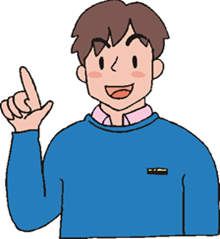 ３　学習の進め方と学習ノートの使い方【学習のはじめに】学習ノートに学習の期日、開始時刻、天気、今日の体調、体温等を記入し、その日の学習テーマ及びねらい、課題（問）を確認する。＊体温が37度以上あるときは保護者に知らせ運動を行わないこと。（２）学習テーマ及びねらいを確認する。➡　本時の学習の見通しをもつ。【学習活動】学習プリントの学習課題（問）に沿って調べたり、自分の体調、能力にあった運動の種類、強度、量（時間、回数、距離など）を考え、計画を立て、実践したりする。【学習の終わりに】学習ノートに終了時刻、通算の学習時間（運動時間も含む）を記入する。「学習の振り返り」に評価を記入し、「今日の学習を振り返って学んだこと、感じたこと、考えたこと、思ったことなどをまとめてみよう。」の欄に理解したことや体力を高める工夫などについての新たな発見や気付き、考えたこと、思ったことなどをまとめる。４　振り返りの観点それぞれのテーマに関心を持ち体力の向上を目指して積極的に取り組んだか。それぞれのテーマを理解し、自分の体力や生活の現状に合った目標を設定し、目標達成のた　　めの運動の種類、強度、量で計画を立て実践できたか。それぞれの運動前と運動後に自身の心と体の変化に気づくことができたか。５　自己評価の基準「体つくり運動」　学習ノート（学習の記録）１体つくり運動（体ほぐし運動＆体力を高める運動）の理解２体力を高める運動についての理解３自分の課題に応じた運動を計画し実践する①４自分の課題に応じた運動を計画し実践する②５自分の課題に応じた運動を計画し実践する③６自分の課題に応じた運動を計画し実践する④７実生活に生かす運動の計画について（レポート作成）１そう思わない２どちらかというとそう思わない３どちらかというとそう思う４そう思う　年組番氏名第１回月 　日（　 ）月 　日（　 ）時 　分～　時 　分学習時間（　　）分学習時間（　　）分天気今日の体調今日の体調良好、普通、不良（理由　　　　　　　　   　　   　）良好、普通、不良（理由　　　　　　　　   　　   　）良好、普通、不良（理由　　　　　　　　   　　   　）体温（　　　　）℃体温（　　　　）℃テーマ体つくり運動（体ほぐし運動＆体力を高める運動）の理解ねらい・体ほぐし運動のねらいと行い方等について理解する。・体力を高める運動のねらいと行い方等について理解する。・体つくり運動の学習を通して、運動を計画し、実生活で実践できるようになる。学習の振り返り学習の振り返り自己評価の基準１楽しく学習に取り組めましたか。１・２・３・４２新たな発見や気付きがありましたか。１・２・３・４３体ほぐし運動のねらいがわかりましたか。１・２・３・４４体力を高める運動のねらいがわかりましたか。１・２・３・４５体つくり運動を実生活で実践できるようにしたいと思いましたか。１・２・３・４今日の学習を振り返って、学んだこと、感じたこと、考えたこと、思ったことなどをまとめてみよう。第２回月 　日（　 ）月 　日（　 ）時 　分～　時 　分学習時間（　　）分学習時間（　　）分天気今日の体調今日の体調良好、普通、不良（理由　　　　　　　　　　      　）良好、普通、不良（理由　　　　　　　　　　      　）良好、普通、不良（理由　　　　　　　　　　      　）体温（　　　　）℃体温（　　　　）℃テーマ体力を高める運動についての理解ねらい・体力の構成要素について理解する。・体力の構成要素と日常生活とのかかわりについて理解する。・運動を計画し実施する際にどのようなことに配慮しなければならないかを理解する。学習の振り返り学習の振り返り自己評価の基準１楽しく学習に取り組めましたか。１・２・３・４２新たな発見や気付きがありましたか。１・２・３・４３体力の構成要素を理解できましたか。１・２・３・４４体力を高めることが日常生活に役立つことを理解できましたか。１・２・３・４５運動を計画し実施していく際に配慮することを理解できましたか。１・２・３・４今日の学習を振り返って、学んだこと、感じたこと、考えたこと、思ったことなどをまとめてみよう。第３回月 　日（　 ）月 　日（　 ）時 　分～　時 　分学習時間（　　）分学習時間（　　）分天気今日の体調今日の体調良好、普通、不良（理由　　　　　　　　　　      　）良好、普通、不良（理由　　　　　　　　　　      　）良好、普通、不良（理由　　　　　　　　　　      　）体温（　　　　）℃体温（　　　　）℃テーマ自分の課題に応じた運動を計画し実践する①ねらい・自分の日常生活における運動実践の状況から課題を把握する。・自分に合った運動の種類、強度、量などを計画する。学習の振り返り学習の振り返り自己評価の基準１楽しく学習に取り組めましたか。１・２・３・４２新たな発見や気付きがありましたか。１・２・３・４３日常生活における運動実践の状況から課題を把握できましたか。１・２・３・４４自分に合った種類、強度、量などを計画することができましたか。１・２・３・４５運動の前後で心と体の変化を客観的に知ることができましたか。１・２・３・４今日の学習を振り返って、学んだこと、感じたこと、考えたこと、思ったことなどをまとめてみよう。第４回月 　日（　 ）月 　日（　 ）時 　分～　時 　分学習時間（　　）分学習時間（　　）分天気今日の体調今日の体調良好、普通、不良（理由　　　　　　　　　　      　）良好、普通、不良（理由　　　　　　　　　　      　）良好、普通、不良（理由　　　　　　　　　　      　）体温（　　　　）℃体温（　　　　）℃テーマ自分の課題に応じた運動を計画し実践する②ねらい・自分の立てた計画に沿って運動を実践する。・実践した結果、計画に無理がないか適切かどうかを振り返る。学習の振り返り学習の振り返り自己評価の基準１楽しく学習に取り組めましたか。１・２・３・４２新たな発見や気付きがありましたか。１・２・３・４３自分の立てた計画に沿って運動を実践できましたか。１・２・３・４４計画に無理がないか適切かどうかを振り返ることができましたか。１・２・３・４５運動の前後で心と体の変化を客観的に知ることができましたか。１・２・３・４今日の学習を振り返って、学んだこと、感じたこと、考えたこと、思ったことなどをまとめてみよう。第５回月 　日（　 ）月 　日（　 ）時 　分～　時 　分学習時間（　　）分学習時間（　　）分天気今日の体調今日の体調良好、普通、不良（理由　　　　　　　　    　　  　）良好、普通、不良（理由　　　　　　　　    　　  　）良好、普通、不良（理由　　　　　　　　    　　  　）体温（　　　　）℃体温（　　　　）℃テーマ自分の課題に応じた運動を計画し実践する③ねらい・実践結果の振り返りをもとに計画の見直しをする。・見直した計画に沿って実践する。学習の振り返り学習の振り返り自己評価の基準１楽しく学習に取り組めましたか。１・２・３・４２新たな発見や気付きがありましたか。１・２・３・４３振り返りをもとに計画の見直しをすることができましたか。１・２・３・４４見直した計画に沿って実践することができましたか。１・２・３・４５運動の前後で心と体の変化を客観的に知ることができましたか。１・２・３・４今日の学習を振り返って、学んだこと、感じたこと、考えたこと、思ったことなどをまとめてみよう。第６回月 　日（　 ）月 　日（　 ）時 　分～　時 　分学習時間（　　）分学習時間（　　）分天気今日の体調今日の体調良好、普通、不良（理由　　　　　　　　　　      　）良好、普通、不良（理由　　　　　　　　　　      　）良好、普通、不良（理由　　　　　　　　　　      　）体温（　　　　）℃体温（　　　　）℃テーマ自分の課題に応じた運動を計画し実践する④ねらい・計画的に運動を実践する。・実践した結果を振り返る。学習の振り返り学習の振り返り自己評価の基準１楽しく学習に取り組めましたか。１・２・３・４２新たな発見や気付きがありましたか。１・２・３・４３計画的に運動を実践できましたか。１・２・３・４４実践した結果を振り返ることができましたか。１・２・３・４５運動の前後で心と体の変化を客観的に知ることができましたか。１・２・３・４今日の学習を振り返って、学んだこと、感じたこと、考えたこと、思ったことなどをまとめてみよう。第７回月 　日（　 ）月 　日（　 ）時 　分～　時 　分学習時間（　　）分学習時間（　　）分天気今日の体調今日の体調良好、普通、不良（理由　　　　　　　　　　      　）良好、普通、不良（理由　　　　　　　　　　      　）良好、普通、不良（理由　　　　　　　　　　      　）体温（　　　　）℃体温（　　　　）℃テーマ実生活に生かす運動の計画についてねらい・学習した事柄と実践結果をもとに、実生活の中での運動の計画的な実践について自分の考えをまとめる。学習の振り返り学習の振り返り自己評価の基準１楽しく学習に取り組めましたか。１・２・３・４２新たな発見や気付きがありましたか。１・２・３・４３実生活の中での運動の計画的な実践について自分の考えをまとめることができましたか。１・２・３・４４実生活の中で運動を継続的に計画し実践することの重要性について理解できましたか。１・２・３・４今回の「体つくり運動」の学習を振り返って、あなたの今後の運動やスポーツへの取り組み方や見方について、今までと変わった点を答えてください。